Schiffszulassung - AntragZutreffendes bitte ankreuzen(*) Nichtzutreffendes streichen  Erstüberprüfung  Wiederkehrende Überprüfung  Sonderüberprüfung aufgrund		 Instandsetzung/Reparatur                                                  		 baulicher Änderung des Fahrzeuges                                          		 Änderung des Verwendungszwecks                                                  		 Änderung des Fahrtbereiches bzw. Gewässers / Gewässerteiles  Freiwillige Überprüfung  Wiederzulassung aufgrund Änderung der Verfügungsberechtigung  Überprüfung durch den Landeshauptmann von ..............................................................[1]Ausstellung  eines Gemeinschaftszeugnisses gemäß RL 2006/87/EG                                                  eines vorläufigen Gemeinschaftszeugnisses  Zulassungsurkunde für Sportfahrzeuge (International Certificate for Pleasure Craft)  Zulassungsurkunde für Rafts  Zulassungsurkunde für Binnenschiffe für sonstige Gewässer der Zone(n)  für Wasserstraßen / sonstige Gewässer (*) der Zone(n): .................................... eingeschränkt auf: .....................................................................................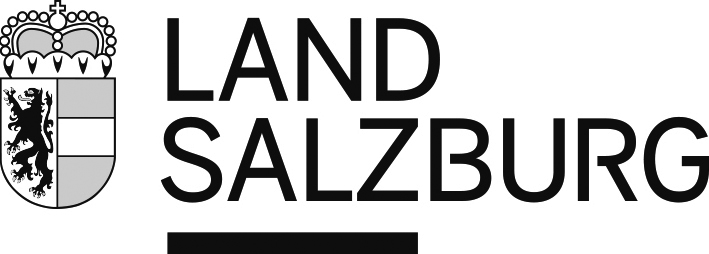 An denLandeshauptmann von SalzburgReferat 6/11Postfach 527 SalzburgBitte beachten Sie:Füllen Sie bitte das Formular möglichst vollständig aus, jedoch nur soweit, als Sie über die erforderlichen Daten verfügen. Fehlende Daten werden bei der Überprüfung der Fahrtauglichkeit ergänzt.Einem Antrag auf Erstüberprüfung bzw. auf Wiederzulassung nach Änderung der Verfügungsberechtigung legen Sie bitte einen Nachweis über Ihre Verfügungsberechtigung am Fahrzeug (zB Kaufvertrag, Mietvertrag, Leasingvertrag) und bei CE-gekennzeichneten Sportfahrzeugen die Konformitätsbescheinigung und das Handbuch für den Eigner bei.Verfügungsberechtigte/rVerfügungsberechtigte/rNameWohnsitz (Sitz)e-mail:Telefon-Nr.:Angaben über das FahrzeugAngaben über das FahrzeugName des FahrzeugsArt des Fahrzeugs (zB Fahrgastschiff, Schubschiff)Baujahr, BaunummerName und Ort der BauwerftLänge [m]Breite [m]Tiefgang [m]Fixpunkthöhe über Basis [m]Antriebsleistung [kW]Tragfähigkeit [t], bei Fahrgastschiffen und Sportfahrzeugen: Verdrängung [t][2]Europäische Schiffsnummer, falls bereits vorhandenEichschein[3]Der/die Verfügungsberechtigte erklärt, dass  dem Fahrzeug noch von keiner anderen zuständigen Behörde eine Europäische Schiffsnummer zugeteilt wurde und bei keiner anderen zuständigen Behörde ein Antrag auf 
      Zuteilung einer Europäischen Schiffsnummer gestellt wurde  das Fahrzeug eine Rheinschiffsnummer  besitzt, die aus Anlass der erstmaligen Erteilung eines Gemeinschaftszeugnisses in eine Europäische Schiffsnummer 
      umgewandelt werden soll (bisheriges Rheinschiffsattest beilegen)  die Europäische Schiffsnummer des Fahrzeugs oben angegeben istDer/die Verfügungsberechtigte erklärt, dass  dem Fahrzeug noch von keiner anderen zuständigen Behörde eine Europäische Schiffsnummer zugeteilt wurde und bei keiner anderen zuständigen Behörde ein Antrag auf 
      Zuteilung einer Europäischen Schiffsnummer gestellt wurde  das Fahrzeug eine Rheinschiffsnummer  besitzt, die aus Anlass der erstmaligen Erteilung eines Gemeinschaftszeugnisses in eine Europäische Schiffsnummer 
      umgewandelt werden soll (bisheriges Rheinschiffsattest beilegen)  die Europäische Schiffsnummer des Fahrzeugs oben angegeben istOrt, DatumUnterschrift des Verfügungsberechtigten bzw. firmenmäßige Fertigung